KLUCZ ODPOWIEDZI- Nie można używać ołówków ani korektorów (za ich stosowanie praca zostaje zdyskwalifikowana i za całość WSTAWIAMY 0 pkt.).- Pisownia wyrazów wielką literą zamiast małej i na odwrót nie jest traktowana jako błąd merytoryczny, podobnie jak i błędy ortograficzne (np. „u” zamiast „ó” itp.) lub pisanie łączne lub rozdzielne (np. zamiast „międzynarodowa” zapis „między narodowa”)  i należy takie odpowiedzi zaliczać.- Każdy inny zapis z “przekręceniem” czy „gubieniem” liter (np. zamiast „Hamas” – „Hammas” itp.) traktujemy jako odpowiedź błędną.- [i/lub: odpowiedź w nawiasie kwadratowym] – oznacza, iż uznajemy ją alternatywnie zamiast odpowiedzi podanej przed nawiasem - [odpowiedź w nawiasie kwadratowym] – bez „i/lub” – oznacza, iż nie jest to element obowiązkowo wymagany bądź może występować w odpowiedzi alternatywnie wobec odpowiedzi przed nawiasem- Dopuszcza się możliwość poprawek w jedyny sposób – należy skreślić część wypowiedzi i obok napisać nową, do oceny- Mazanie, poprawianie wypowiedzi (zwłaszcza dat czy nazwisk) jest niedopuszczalne i przy ocenianiu wypowiedzi będzie pomijane.1/  Po 1 pkt. za 4 prawidłowe odpowiedzi w dowolnym szyku w każdej grupie:				/4a/ F, D, I, W – 1 pkt			c/ N, D, E (I), P – 1 pkt	b/ N, D, I, W – 1 pkt			d/ N, M, E, P – 1 pkt 2/  2 pkt. za 4 prawidłowe przyporządkowania; 1 pkt za 2-3 przyporządkowania:				/2a3,	b4,	c2,	d5          3/  2 pkt. za 3 prawidłowe odpowiedzi; 1 pkt za 2 odpowiedzi:                                                                    	/2A – PB – F C – F4/ 2 pkt. za 4 prawidłowe odpowiedzi; 1 pkt za 2-3 odpowiedzi:						/21 c, 	2 b, 	3 a, 	4 d5/ 3 pkt. za 7 prawidłowych odpowiedzi; 2 pkt. za 5-6 odpowiedzi; 1 pkt za 3-4 odpowiedzi:		/3                                                                                                                                                                                        a 2		b 4		c 6		d 3e 1		f 7		g 56/  	Przy 4 lub mniej podkreśleniach: 2 pkt. za 4 prawidłowe podkreślenia; 1 pkt za 2-3 prawidłowe podkreślenia             Przy 5-7 podkreśleniach – za całe zadanie 0 pkt.							/2a/ Unia Europejska, 		c/ ONZ, 	d/ Międzynarodowa Organizacja Pracye/ Międzynarodowy Ruch Czerwonego Krzyża i Czerwonego Półksiężyca,7/ 2 pkt. za 3 prawidłowe odpowiedzi; 1 pkt za 2 odpowiedzi:						/2a/ Alcide [de] Gasperi, 	b/ Konrad Adenauer, 	c/ Paul [Henri] Spaak8/ 2 pkt. za 3 prawidłowe odpowiedzi; 1 pkt za 2 odpowiedzi:						/2a/ Hamas, 		b/ Świetlisty Szlak,  		c/ ISIS/[tzw.] Państwo Islamskie [lub:] Asz Szabab Somalia9/ Po 1 pkt. za 2 odpowiedzi w każdym wierszu:	                     						/51/ [rewolucja] goździków - Portugalia2/ [rewolucja] cedrowa - Liban3/ [rewolucja] tulipanów - Kirgistan4/ [rewolucja] róż - Gruzja5/ [rewolucja] pomarańczowa - Ukraina10/ Po 1 pkt. za 2 odpowiedzi w każdym wierszu:                                                        			/3a/ Organizacja Narodów Zjednoczonych do spraw Wyżywienia i Rolnictwa 	- Rzymb/ Organizacja Narodów Zjednoczonych do Spraw Oświaty, Nauki i Kultury	- Paryżc/ Światowa Organizacja Zdrowia 							- Genewa11/  2 pkt. za 3 prawidłowe odpowiedzi; 1 pkt za 2 odpowiedzi:                                                                	/2a/ federacyjna		b/ Charles de Gaulle			c/ funkcjonalistyczna12/ 3 pkt. za 6 prawidłowych odpowiedzi; 2 pkt. za 4-5 odpowiedzi; 1 pkt za 2-3 odpowiedzi:     	/3Art. 1 – dobra wspólnegoArt. 2 – demokratycznego państwa prawnego [lub: państwa prawa, praworządności, państwa prawnego] [i/lub]:  sprawiedliwości społecznejArt. 3 - unitarnej formy państwa [lub: unitarności, jednolitości]Art. 4 – zwierzchności [lub: suwerenności] narodu [lub:] demokracji bezpośredniej; [lub:] demokracji pośredniej/przedstawicielskiej/reprezentacyjnejArt. 7 – praworządności [lub: państwa prawa; państwa prawnego]Art. 8 – prymatu [lub: nadrzędności] konstytucji [lub:] konstytucjonalizmu13/ 1 pkt. za prawidłową odpowiedź, np.:									/1Problem trudności uzyskiwania kompromisu, wspólnego stanowiska itp. w UEUwaga! Należy uznać każdą inną odpowiedź prawidłową merytorycznie14/ Po 1 pkt. za każdy prawidłowy wiersz odpowiedzi, tj. wpis + zaznaczenie na mapie		/5Uwaga! Każdą inną odpowiedź w tabelce niż „kandydat”, czy „nie należy” – nie uznajemy!Jeśli uczeń prawidłowo nie zrobi żadnego z pięciu wierszy odpowiedzi, ale prawidłowo zrobi jedną z kolumn odpowiedzi (zaznaczy prawidłowo wszystkie państwa na mapie lub prawidłowo wpisze wszystkie lata akcesji), wówczas za całe zadanie przyznajemy 1 pkt!15/														/2a/ Np.: zakaz kandydowania do parlamentu osób skazanych prawomocnym wyrokiem sądu za przestępstwa [kryminalistom] [lub: cenzus niekaralności] 		– 1 pktUwaga! należy uznać każdą inną poprawną merytorycznie odp.b/ 1 z: cenzus wykształcenia [lub: majątkowy] 		– 1 pkt16/ 3 z w dowolnej kolejności: 2 pkt. za 3 prawidłowe odpowiedzi; 1 pkt za 2 odpowiedzi		/2- domicylu [lub: [miejsca] zamieszkania]- obywatelstwa- pełni praw publicznych- pełni władz umysłowych- wieku17/ 3 pkt. za 6 prawidłowych odpowiedzi; 2 pkt. za 4-5 odpowiedzi; 1 pkt za 2-3 odpowiedzi:     	/3a/ konstytucyjneb/ konstytucyjnec/ gospodarczed/ administracyjnee/ handlowef/ finansów [-owe]18/ Po 1 pkt. za 2 odpowiedzi w wierszu:									/3a/ Europejskie Stowarzyszenie Wolnego Handlu 			- Genewab/ Organizacja Paktu [lub: Traktatu] Północnoatlantyckiego	- Brukselac/ Rada Europy							- Strasburg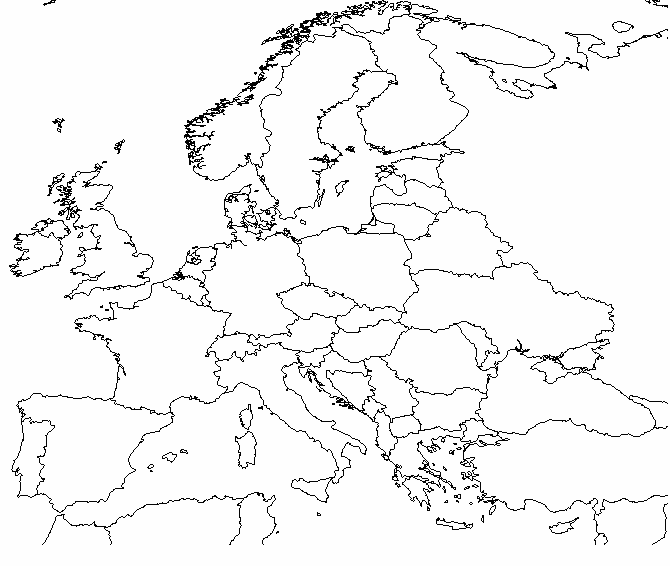 Zaznacz na mapie dane państwo podanym symbolem oraz wpisz w ostatniej kolumnie tabeli rok wstąpienia przez to państwo do wspólnot/UE, jeżeli nie należy ale jest oficjalnym kandydatem do UE – wpisz „kandydat”, a jeśli i nie należy do UE i nie ma statusu oficjalnego kandydata – wpisz „nie należy”Zaznacz na mapie dane państwo podanym symbolem oraz wpisz w ostatniej kolumnie tabeli rok wstąpienia przez to państwo do wspólnot/UE, jeżeli nie należy ale jest oficjalnym kandydatem do UE – wpisz „kandydat”, a jeśli i nie należy do UE i nie ma statusu oficjalnego kandydata – wpisz „nie należy”Zaznacz na mapie dane państwo podanym symbolem oraz wpisz w ostatniej kolumnie tabeli rok wstąpienia przez to państwo do wspólnot/UE, jeżeli nie należy ale jest oficjalnym kandydatem do UE – wpisz „kandydat”, a jeśli i nie należy do UE i nie ma statusu oficjalnego kandydata – wpisz „nie należy”PaństwoSymbolRok wstąpienia do wspólnot/UEAlbaniaAkandydatBelgiaB1952 [1958]CzechyC2004GrecjaD1981SzwajcariaENie należy